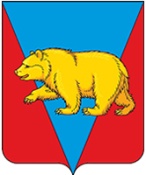 Администрация Петропавловского сельсоветаАбанского района Красноярского краяПОСТАНОВЛЕНИЕ00.00.2021                                 с. Петропавловка                                     Проект Об утверждении программы профилактики нарушений в рамках осуществления муниципального  жилищного   контроля в  Петропавловского сельсовете Абанского района Красноярского краяВ соответствии со 44 Федерального закона от 31.07.2020 N 248-ФЗ «О государственном контроле (надзоре) и муниципальном контроле в Российской Федерации», постановлением Правительства РФ от 25.06.2021 N 990 «Об утверждении Правил разработки и утверждения контрольными (надзорными) органами программы профилактики рисков причинения вреда (ущерба) охраняемым законом ценностям», с учетом требований Положения о муниципальном контроле на автомобильном транспорте и в дорожном хозяйстве в границах населенных пунктов Петропавловского сельсовета Абанского района Красноярского края, руководствуясь ст.ст. 7, 32.1 Устава  Петропавловского сельсовета Абанского района Красноярского края,           ПОСТАНОВЛЯЮ:1. Утвердить программу профилактики нарушений в рамках осуществления муниципального  жилищного контроля  в Петропавловского сельсовете Абанского района Красноярского края на 2022 год.2. Постановление вступает в силу со дня его официального опубликования в печатном издании «Ведомости органов местного самоуправления Петропавловского сельсовета» и подлежит применению с 01.01.2022. 3. Разместить постановление на официальном сайте администрации Абанского района abannet.ru в информационно-телекоммуникационной сети «Интернет».4.Контроль за исполнением постановления оставляю за собой.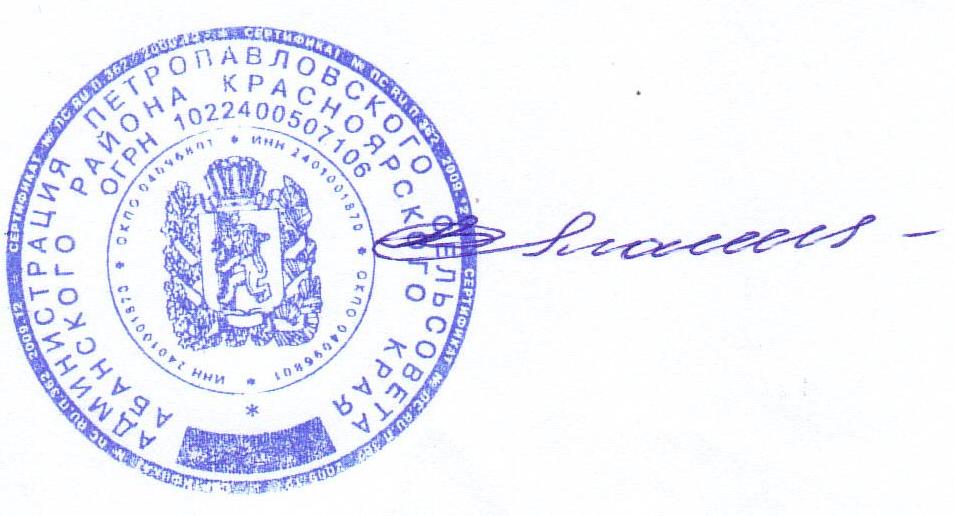 Глава Петропавловского сельсовета                                                    В.С Монид                                                                                                          Приложение                                                                                                     к Постановлению                                                                                                 администрации                                                                                                             Петропавловского сельсовета                                                                                                                от 00.00.2021 ПроектПРОГРАММАПРОФИЛАКТИКИ НАРУШЕНИЙ В РАМКАХ ОСУЩЕСТВЛЕНИЯМУНИЦИПАЛЬНОГО ЖИЛИЩНОГО  КОНТРОЛЯ В ПЕТРОПАВЛОВСКОМ СЕЛЬСОВЕТЕ АБАНСКОГО РАЙОНА КРАСНОЯРКСОГО КРАЯ НА 2022 ГОД1. В состав Петропавловского сельсовета Абанского района Красноярского края входят шесть населенных пункта – с. Петропавловка, п. Гагарина, д. Белоглинная, д. Борки, д. Высокогородецк, д. Канарай. Численность местного населения (по фактическому проживанию) составляет 541 человек (в т.ч. по населенным пунктам: с. Петропавловка - 151, п. Гагарина - 104 , д. Белоглинная - 1, д. Борки - 73 д. Высокогородецк – 128, д. Канарай -84). Муниципальный жилой фонд Туровского сельсовета составляет 263 дома. Сроки эксплуатации жилья, входящего в состав Муниципального жилого фона (муниципальный реестр) в среднем составляют более 40-50 лет. Капитальный и текущий ремонт муниципального жилься администрацией Петропавловского сельсовета не проводиться  по причине отсутствия бюджетных средств для этих целей. Содержание муниципального жилья проводиться в основном за счет квартиросъемщиков при их добровольном решении. При обращении квартиросъемщиков за государственной социальной материальной помощью необходимой для содержания используемого муниципального жилья (ремонт фундамента, ремонт печного отопления) администрацией Петропавловского сельсовета в адрес Управления социальной защиты населения Абанского района направляются все необходимые документы      2. Цели и задачи реализации программы профилактики рисков причинения вреда2.1. Целью Программы является уменьшение количества правонарушений, совершаемых хозяйствующими субъектами в рамках осуществления муниципального жилищного контроля  на территории Петропавловского сельсовета Абанского района Красноярского края.2.2.. Задачей Программы является создание системы профилактики правонарушений в сфере жилищного контроля  на территории Петропавловского сельсовета, направленной на выявление и устранение причин и условий, способствующих совершению правонарушений, правового информирования путем доведения до хозяйствующих субъектов посредством размещения на официальном сайте администрации Абанского района в сети Интернет (далее - Сайт) нормативно-правовой базы в сфере благоустройства  населенных пунктов  на территории Петропавловского сельсовета.3. Перечень профилактических мероприятий, сроки (периодичность) их проведения.4. Показатели результативности и эффективности программы профилактики рисков причинения вредаN п/пНаименование мероприятияОтветственный исполнительСрок исполнения1Информирование.Информирование субъектов муниципального контроля о принимаемых нормативных правовых актах администрацией Петропавловского сельсовета  путем размещения в общедоступных местах, а также направление  копий нормативных правовых актов в адрес контролируемого субъекта.администрация Петропавловского  сельсоветаВ день вступления в законную силу НПА2Обобщение правоприменительной практики.Подготовка и проведение общего анализа применения муниципального контроля на территории Петропавловского сельсовета с элементами проблемного анализа, на основе которого  разрабатываются  решения, направленные на повышение уровня эффективности такого контроля.Размещение данного анализа 
 (с содержанием статистики и элементов отчетности на официальном сайте администрации Абанского района).Глава сельсовета, специалист  администрации сельсоветаДо 1 июля года, следующего за отчетным, т.е до 01.07.2023г.3объявление предостережений.объявление предостереженийсубъектам муниципального контроля администрацией Петропавловского сельсовета  путем вручения лично, либо по средствам почтовой связи с обеспечением контроля исполнения таких предостереженийГлава сельсоветаПо мере необходимости4Консультирование.Разъяснение субъектам муниципального контроля нормы права, применяемого при осуществлении данного вида муниципального контроля, в случае необходимости такого разъяснения, а также при личном обращении субъекта контроля за консультацией с письменным изложением конкретного вопроса или проблемы требующего разъяснения.Глава сельсовета, специалист  администрации сельсоветапостоянно5профилактический визит.Профилактический визит к субъектам муниципального контроля  с целью  проверки состояния муниципального имущества и его целевого использования ответственным квартиросъемщиком с учетом  приоритетов политики на территории Петропавловского сельсовета, в том числе  интересов муниципального образования  и местных жителей.Глава сельсоветаМарт, август№ п/пКритерии результативности и эффективности программы профилактики рисков причинения вредаПоказатели результативности и эффективности программы профилактики рисков причинения вреда (%)1Инициативная деятельность граждан, направленная на сохранение и повышение качества жилья До 50 %2Количество выявленных нарушений, допущенных  субъектами муниципального контроляДо 20%3Обеспечение сохранности муниципального имущества100%